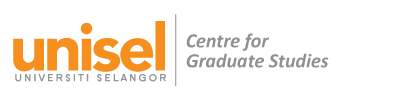 SCHEDULE OF PROPOSAL PRESENTATIONJULY 2021 SEMESTER (2/21/89)No.Student NameProgramContact No.Email AddressTime1LIU YONGJIANPhD in Management2.30 pm 2LI CHAOFEIPhD in Management2.45 pm 3ZHANG HONGQUANPhD in Management3.00 pm 4MUALLIM ALI ABDULLAH SAIDPhD in Management3.15 pm 5ZULKIFLI BIN ABD RAHMANPhD in Engineering3.30 pm 6ZHANG JUNFENGPhD in Engineering3.45 pm 7DENG LINPhD in Engineering4.00 pm8AL SADI NASSER MOHAMMED SALEHPhD in Engineering4.15 pm 9NOOR HALINI BINTI BAHARIMPhD in Science4.30 pm10AL KISHRI MOOSA JAFAR DAWOODPhD in Computing4.45 pm11PATOYARI MD ROBI ULLAHMaster of Management5.00 pm 12VIKNESWARAN A/L KAJENDRANMaster of Management5.15 pm13NURUL SYAFIQAH HIRMANMaster of Management5.30 pm14NADIAH BINTI ABDUL GAPALMaster in Life Science5.45 pm15MOHAMAD HATTA BIN SAFUDDINMaster in Education6.00 pm16MUHAMMAD AMIN AMINUDDIN BIN ZULKIFLEEMaster of Science (Computing)6.15 pm